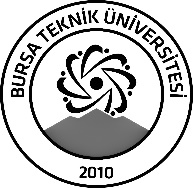 BURSA TEKNİK ÜNİVERSİTESİLİSANSÜSTÜ EĞİTİM ENSTİTÜSÜBURSA TEKNİK ÜNİVERSİTESİLİSANSÜSTÜ EĞİTİM ENSTİTÜSÜBURSA TEKNİK ÜNİVERSİTESİLİSANSÜSTÜ EĞİTİM ENSTİTÜSÜÖĞRENCİ BİLGİLERİÖĞRENCİ BİLGİLERİÖĞRENCİ BİLGİLERİÖĞRENCİ BİLGİLERİAdı- SoyadıAdı- SoyadıMedine SALCI Medine SALCI Anabilim DalıAnabilim DalıOrman MühendisliğiOrman MühendisliğiDanışmanıDanışmanıProf.Dr. Oğuzhan SARIKAYAProf.Dr. Oğuzhan SARIKAYASEMİNER BİLGİLERİSEMİNER BİLGİLERİSEMİNER BİLGİLERİSEMİNER BİLGİLERİSeminer AdıSeminer AdıTürkiye Ormanlarında Çam Kese Böceği (Thaumetopoea pityocampa Shiff)’nin Biyolojisi, Zararı ve MücadelesiTürkiye Ormanlarında Çam Kese Böceği (Thaumetopoea pityocampa Shiff)’nin Biyolojisi, Zararı ve MücadelesiSeminer TarihiSeminer Tarihi26/12/202326/12/2023Seminer Yeri Seminer Yeri OnlineSaat: 11:00Online Toplantı Bilgileri Online Toplantı Bilgileri https://us04web.zoom.us/j/85010390818?pwd=OWU2Z2VTWGxYd0pZVm9Sc1luMW9rZz09https://us04web.zoom.us/j/85010390818?pwd=OWU2Z2VTWGxYd0pZVm9Sc1luMW9rZz09Açıklamalar: Bu form doldurularak seminer tarihinden en az 3 gün önce enstitu@btu.edu.tr adresine e-mail ile gönderilecektir.Açıklamalar: Bu form doldurularak seminer tarihinden en az 3 gün önce enstitu@btu.edu.tr adresine e-mail ile gönderilecektir.Açıklamalar: Bu form doldurularak seminer tarihinden en az 3 gün önce enstitu@btu.edu.tr adresine e-mail ile gönderilecektir.Açıklamalar: Bu form doldurularak seminer tarihinden en az 3 gün önce enstitu@btu.edu.tr adresine e-mail ile gönderilecektir.